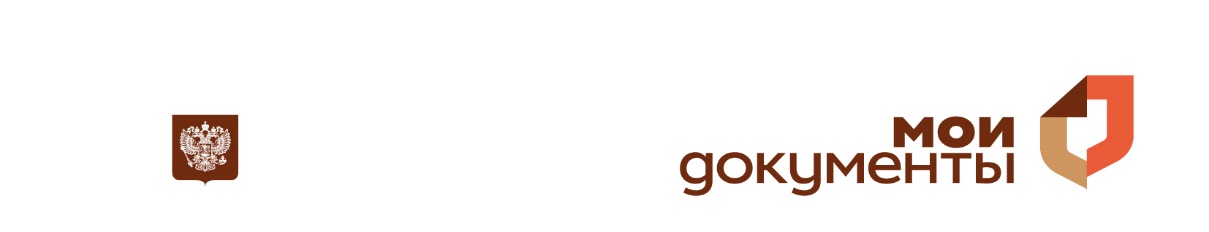 Краевое государственное автономное учреждение «Многофункциональный центрпредоставления государственных и муниципальных услуг Забайкальского края»ул. Генерала Белика, д.12, г. Чита. Тел.: 8 (3022) 28-20-18, Единый бесплатный номер: 8 800 234-0175Эл. почта: info@mfc-chita.ru, Сайт: www.mfc-chita.ru                                                  ИНН 7535002338. КПП 753501001. ОГРН 1027501155550                                                                                                                               Приложение 2                                                                                                               Директору КГАУ «МФЦ Забайкальского края»                                                                                                                от_____________________________________	                                                                                     (Ф.И.О. физического лица)                                                                                            _________________________________                                                                                                                                           (СНИЛС)                                                                                            _________________________________                                                                                                                                            (ИНН)                                                                                            __________________________________                                                                                            __________________________________                                                                                            __________________________________	                                                                                       (паспорт)                                                                                                          Почтовый адрес___________________________                                                                                                          ________________________________________                                                                                                             контактный телефон_______________________                                                                                                                                                      адрес эл. почты___________________________Заявлениео возврате части платы за предоставление сведений, содержащихся в ЕГРН, и иной информации (для физических лиц) до 14 марта 2023 годаПрошу произвести возврат части платы за предоставление сведений из ЕГРН в размере _______________рублей__________копеек, уплаченной по платежному(ным) документу(там)_____________________________________________________________________________________________________________________________________________________________________________________________________________________________________________________на сумму _____________рублей________копеек в связи с (выбрать одну из причин возврата):	Внесенная плата в большем размере, чем предусмотрено законодательством	Заявителем не предоставлялся запрос о предоставлении сведений ЕГРН	Иная причина (указать)________________________________________________________________________________________В отношении: ___________________________________________________________________________________(адрес объекта недвижимости (кадастровый номер), правообладатель, номер кадастрового квартала, регистрационный номер границы, учетный номер проекта межевания территории, реестровый номер границы публичного сервитута и т.д.)№ запроса о предоставлении сведений ___________________________________от_________________________Прошу перечислить денежные средства на счет, открытый в банке:Наименование организации________________________________________________________________________Ф.И.О плательщика _______________________________________________________________________________Банковский счет получателя________________________________________________________________________Наименование банка______________________________________________________________________________БИК банка_______________________________________________________________________________________К/с банка________________________________________________________________________________________ «_____»____________20___г.                                            ________________   ________________________________	                                                        подпись	                         расшифровка подписи